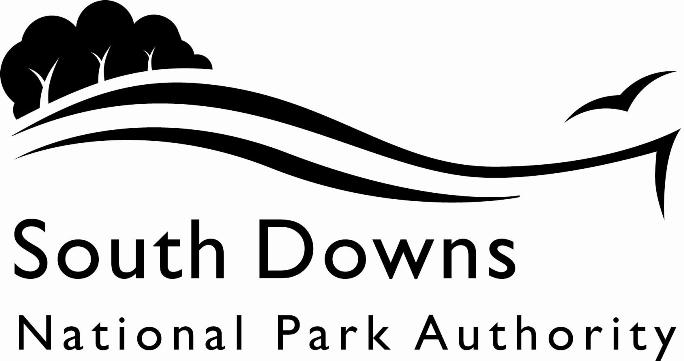 Town and Country Planning Acts 1990Planning (Listed Building and Conservation Area) Act 1990LIST OF NEW PLANNING AND OTHER APPLICATIONS, RECEIVED AND VALIDWEEKLY LIST AS AT 19 April 2021The following is a list of applications which have been received and made valid in the week shown above for the recovered areas within the South Downs National Park (Adur District Council, Arun District Council, Brighton & Hove Council, Wealden District Council, Worthing Borough Council and county applications for East Sussex, Hampshire and West Sussex County Councils), and for all “Called In” applications for the remainder of the National Park area. These will be determined by the South Downs National Park Authority.IMPORTANT NOTE:The South Downs National Park Authority has adopted the Community Infrastructure Levy Charging Schedule, which will take effect from 01 April 2017.  Applications determined after 01 April will be subject to the rates set out in the Charging Schedule (https://www.southdowns.gov.uk/planning/planning-policy/community-infrastructure-levy/).  If you have any questions, please contact CIL@southdowns.gov.uk or tel: 01730 814810.  Want to know what’s happening in the South Downs National Park? 
Sign up to our monthly newsletter to get the latest news and views delivered to your inboxwww.southdowns.gov.uk/join-the-newsletterApplicant:		Mr D. MorleyProposal:	Change of use of redundant stables and courtyard to Holiday lets & conversion of former dairy to ancillary annexe living accommodation to Sumaya House. Erection of new modern stabling block for horses & conversion of Hovel to club room in connection with existing equestrian Polo training use.Location:	Burton Mill Farm , Burton Park Road, Barlavington, GU28 0JRGrid Ref:	497665 118454Applicant:		Mr Toby JenkinsProposal:	Demolition of Calf rearing shedLocation:	Barn, Long Furlong Farm, Long Furlong Lane, Clapham, West Sussex, BN13 3YNGrid Ref:	509438 108573Applicant:		Mr and Mrs MephamProposal:	Close board timber fence (1.8m) high on matching timber supports, set back by 1.2m from the boundary with Downsview Lane and behind retained replacement hedgeLocation:	20 Sussex Gardens, East Dean, BN20 0JFGrid Ref:	556139 97976Applicant:		Mr Ahmed MossahebiProposal:	Construction of open swimming pool and installation of rooflight to houseLocation:	25 Warren Lane, Friston, BN20 0EPGrid Ref:	555704 98526Applicant:		Mr J RichardsonProposal:	Conversion of existing holiday let to permanent residential dwellingLocation:	Fig Tree Cottage , 4 Cross Lane, Findon, BN14 0UQGrid Ref:	512239 108715Applicant:		WoodsProposal:	Demolition of existing village hall and construction of 2no. 4 bedroom detached houses with associated car parking and landscaping.Location:	The Henry Warren Club , Nyewood Road, Nyewood, South Harting, GU31 5JEGrid Ref:	480102 121569Applicant:		MJ Lock and PartnersProposal:	Retrospective Change of use from agricultural building to function room (Sui Generis Use Class)Location:	Houghton Farm , The Street, Houghton, BN18 9LWGrid Ref:	501944 111508Applicant:		Mr Peveril BruceProposal:	Slurry TankLocation:	Matterley Farm, Alresford Road, Ovington, Winchester, Hampshire, SO24 0HUGrid Ref:	454917 129864Applicant:		Mr Robin HutsonProposal:	Main Hotel and restaurant entrance signageDeliveries entrance signageLocation:	Madehurst Lodge , Madehurst Road, Madehurst, BN18 0NLGrid Ref:	498473 110471Applicant:		Mr JenkinsProposal:	The erection of a cattle shed providing specific space for the rearing of calvesLocation:	Long Furlong Farm , Long Furlong Lane, Clapham, BN13 3YNGrid Ref:	509549 108568Applicant:		Mr Toby JenkinsProposal:	Storage BuildingLocation:	Long Furlong Farm , Long Furlong Lane, Clapham, BN13 3YNGrid Ref:	509549 108568Applicant:		Courtany MartinProposal:	Installation of fencing and gatesLocation:	The Old Racecourse, Lewes, East Sussex, BN7 1URGrid Ref:	539341 111011Applicant:		Courtany MartinProposal:	Erection of livestock fencingLocation:	The Old Racecourse, Lewes, East Sussex, BN7 1URGrid Ref:	539341 111011Applicant:		Courtany MartinProposal:	Erection of chestnut post and rail fencing (retrospective), installation of equestrian mesh to existing race rails fencing (retrospective) and proposed chestnut post and rail fencing across Front Hill.Location:	The Old Racecourse, Lewes, East Sussex, BN7 1URGrid Ref:	539341 111011Applicant:		Mr & Mrs FawcettProposal:	Proposed construction of Holiday Accommodation in two dwellings, 3 Shepherd's Huts and a separate Storage/machinery bay/ workshop with cold meat store, Keeper's lodge facilities, office accommodation and associated works together with a 20kw PV array on top of the existing agricultural barn.Location:	Drews Farm , Diddybones Nap, Forestside, Stoughton, PO9 6EHGrid Ref:	474148 111757Applicant:		C/O AgentProposal:	Planning Application for the installation of external louvers associated with the provision of new plant and equipmentLocation:	Oaklands Farm , Green Street, East Worldham, Bordon, GU34 3AUGrid Ref:	476322 137867Town and Country Planning Acts 1990Planning (Listed Building and Conservation Area) Act 1990LIST OF NEW PLANNING AND OTHER APPLICATIONS, RECEIVED AND VALIDWEEKLY LIST AS AT 19 April 2021The following is a list of applications which have been received and made valid in the week shown above. These will be determined, under an agency agreement, by Chichester District Council, unless the application is ‘called in’ by the South Downs National Park Authority for determination. Further details regarding the agency agreement can be found on the SDNPA website at www.southdowns.gov.uk.If you require any further information please contact Chichester District Council who will be dealing with the application.IMPORTANT NOTE:The South Downs National Park Authority has adopted the Community Infrastructure Levy Charging Schedule, which will take effect from 01 April 2017.  Applications determined after 01 April will be subject to the rates set out in the Charging Schedule (https://www.southdowns.gov.uk/planning/planning-policy/community-infrastructure-levy/).  If you have any questions, please contact CIL@southdowns.gov.uk or tel: 01730 814810.  Want to know what’s happening in the South Downs National Park? 
Sign up to our monthly newsletter to get the latest news and views delivered to your inboxwww.southdowns.gov.uk/join-the-newsletterApplicant:		Mr & Mrs C ClementsProposal:	Notification of intention to fell 1 no. Silver Birch tree.Location:	Marshals Wick , B2146 Compton Square To The Green, Compton, PO18 9HDGrid Ref:	477551 114820Applicant:		Ms Vicky MudfordProposal:	Replacement of 1 no. meeting room window to the south elevation.Location:	Village Hall, East Dean Lane, East Dean, Chichester, West Sussex, PO18 0JGGrid Ref:	490404 113005Applicant:		Ms Vicky MudfordProposal:	Replacement of 1 no. meeting room window to the south elevation.Location:	Village Hall, East Dean Lane, East Dean, Chichester, West Sussex, PO18 0JGGrid Ref:	490404 113005Applicant:		Mr M HampsonProposal:	Domestic shed.Location:	Hurstfold Farm , Surney Hatch Lane, Fernhurst, GU27 3JGGrid Ref:	490858 126975Applicant:		Mr _ Mrs Peter BuckleyProposal:	Erection of conservatory.Location:	The High House, Marley Heights, Fernhurst, Haslemere, West Sussex, GU27 3LUGrid Ref:	489195 129694Applicant:		Mr & Mrs ThompsonProposal:	Demolition of garage and swimming pool. Erection of two storey side extension and first floor front extension above existing annexe. Alterations and additions to fenestration. Variation of condition 2 of planning permission SDNP/19/02365/HOUS to allow revised plans, including rear infill extension, refurbishment of conservatory roof and changes to fenestration.Location:	Friday House , Square Drive, Kingsley Green, Fernhurst, GU27 3LWGrid Ref:	489748 130050IMPORTANT NOTE: This application is liable for Community Infrastructure Levy and associated details will require to be recorded on the Local Land Charges Register. If you require any additional information regarding this, please contact CIL@southdowns.gov.uk or tel: 01730 814810.Applicant:		Mr & Mrs KalkhovenProposal:	Existing garage and playroom extension to be demolished, north-east extension and dormer to the south. Proposed single detached garage.Location:	Pooh House , Sandy Lane, Fittleworth, RH20 1EHGrid Ref:	501267 118802Applicant:		Mr Peter ScottProposal:	Partial demolition of existing extension and replacement single storey extension to North elevation and new windows.Location:	Latimer House , Bedham Lane, Fittleworth, RH20 1JLGrid Ref:	501356 120039Applicant:		Mr & Mrs DackProposal:	Notification of intention to fell 1 no. Oak tree (quoted as T1).Location:	Red Cow House , B2178 Southbrook Road To Moutheys Lane, East Ashling, PO18 9AUGrid Ref:	482098 107657Applicant:		Ms Emma Bussey & Mr Andrew HurryProposal:	Demolition of existing garage, two storey front and side extension and single story rear extension with wrap around balcony and associated roof works. Removal of existing swimming pool replaced with 1 no. proposed outbuilding for home office use.Location:	Heathfield , Highfield Lane, Linchmere, GU30 7LNGrid Ref:	484807 130635Applicant:		.Proposal:	Erection of replacement gates.Location:	Abesters , Quell Lane, Lurgashall, GU27 3BSGrid Ref:	492289 129373Applicant:		Mr Toby SaltProposal:	The stationing of a mobile home for purposes incidental to the main dwelling.Location:	Cobbersfield, North Marden Road, East Marden, Chichester, West Sussex, PO18 9JEGrid Ref:	480685 114641Applicant:		Mr P BookerProposal:	Construction of an enclosed porch on front elevation.Location:	29 Downsview Drive, Midhurst, West Sussex, GU29 9LWGrid Ref:	488237 120327Applicant:		Mrs L HortonProposal:	Single storey rear extension.Location:	5 Cavalier Close, Midhurst, West Sussex, GU29 9QWGrid Ref:	488446 121127Applicant:		Lynsey BarnettProposal:	Single storey rear extension.Location:	11 Pitsham Wood, Midhurst, GU29 9QZGrid Ref:	487895 120824Applicant:		Mrs Hannah RaishbrookProposal:	Proposed single storey store.Location:	Garages at Poplar Way, Midhurst, West SussexGrid Ref:	488237 120131Applicant:		Mr BurnsProposal:	Notification of intention to reduce overhanging branches on the southern sector back to boundary by approx 3-4m in length, leaving crown width approx 6-7m on 8 no. Sycamore trees (T1-T8). Reduce height by approx 3-4 m on 1 no. Sycamore tree (T10) and reduce height by approx. 4-5m on 1 no. Willow tree (T9).Location:	Half Moon Inn, A283 Pipers Lane to Valentines Lea, Valentines Hill, Northchapel, Petworth, West Sussex, GU28 9HPGrid Ref:	495143 129432Applicant:		Mr Robin WalkerProposal:	Notification of intention to re-pollard up to 4m on 1 no. Sycamore tree (T1). Prune overhang on northern sector or all round to previous points on 1 no. Sycamore tree (T2).  Reduce height by up to 5m to below the apex of the wall. on 6 no. Hollie trees (G1).Location:	New Grove, Grove Street, Petworth, West Sussex, GU28 0BDGrid Ref:	498002 121230Applicant:		Simon CollardProposal:	Notification of intention to fell 1 no. Yew Tree.Location:	Mask House, 24 Foxhall, Charlton, Singleton, Chichester, West Sussex, PO18 0HUGrid Ref:	488757 112984Applicant:		Mr Matt HarridgeProposal:	Notification of intention to fell 1 no. Cherry tree.Location:	Iping House, Iping Lane, Iping, Midhurst, West Sussex, GU29 0PEGrid Ref:	485339 122880Applicant:		Ms L WebbProposal:	Proposed two storey rear extension and first floor side extension. Change use of loft space to habitable accommodation creating second floor. Alterations to existing layout.  Proposed 1 no. detached double garage and 1 no. detached annex.Location:	The Sorrells , School Lane, Stedham, GU29 0NYGrid Ref:	486097 122166IMPORTANT NOTE: This application is liable for Community Infrastructure Levy and associated details will require to be recorded on the Local Land Charges Register. If you require any additional information regarding this, please contact CIL@southdowns.gov.uk or tel: 01730 814810.Applicant:		Mr. & Mrs. Glen MorganProposal:	Conversion of outbuilding to ancillary accommodation.Location:	The Barn , Mill Lane, Stedham, GU29 0PRGrid Ref:	486524 122824IMPORTANT NOTE: This application is liable for Community Infrastructure Levy and associated details will require to be recorded on the Local Land Charges Register. If you require any additional information regarding this, please contact CIL@southdowns.gov.uk or tel: 01730 814810.Applicant:		Mr Leslie LawsonProposal:	Notification of intention to fell 1 no. Pittosporum tree (quoted as T1).Location:	Hillsdown, Breakneck Lane, Walderton, Chichester, West Sussex, PO18 9EDGrid Ref:	478972 110598Town and Country Planning Acts 1990Planning (Listed Building and Conservation Area) Act 1990LIST OF NEW PLANNING AND OTHER APPLICATIONS, RECEIVED AND VALIDWEEKLY LIST AS AT 19 April 2021The following is a list of applications which have been received and made valid in the week shown above. These will be determined, under an agency agreement, by East Hants District Council, unless the application is ‘called in’ by the South Downs National Park Authority for determination. Further details regarding the agency agreement can be found on the SDNPA website at www.southdowns.gov.uk.If you require any further information please contact East Hants District Council who will be dealing with the application.IMPORTANT NOTE:The South Downs National Park Authority has adopted the Community Infrastructure Levy Charging Schedule, which will take effect from 01 April 2017.  Applications determined after 01 April will be subject to the rates set out in the Charging Schedule (https://www.southdowns.gov.uk/planning/planning-policy/community-infrastructure-levy/).  If you have any questions, please contact CIL@southdowns.gov.uk or tel: 01730 814810.  Want to know what’s happening in the South Downs National Park? 
Sign up to our monthly newsletter to get the latest news and views delivered to your inboxwww.southdowns.gov.uk/join-the-newsletterApplicant:		Mr M SmithProposal:	Lawful development certificate existing - Confirm the use of land to the east of the dwelling as gardenLocation:	Wyck Farm House , Wyck Lane, Binsted, Alton, GU34 3ALGrid Ref:	475950 139730Applicant:		Janette PalliserProposal:	Opinion sought from tree surgeon who has advised the following.1. Ash Tree ( within garden) - dying with Ash die back . Fell.2. Ash Tree  ( back hedge of garden) - dying with Ash die back . Fell.Location:	The Wickham Institute, Church Street, Binsted, Alton, Hampshire, GU34 4NXGrid Ref:	477204 140917Applicant:		Peter MoateProposal:	T1 Pine - FellLocation:	The Hollies , Main Road, Bucks Horn Oak, Farnham, GU10 4LTGrid Ref:	480678 141862Applicant:		Mr M SmithProposal:	Two storey side extension, single storey rear extension and porch to frontLocation:	Hedge Corner House, Petersfield Road, Froxfield, Petersfield, Hampshire, GU34 3PPGrid Ref:	469008 130049IMPORTANT NOTE: This application is liable for Community Infrastructure Levy and associated details will require to be recorded on the Local Land Charges Register. If you require any additional information regarding this, please contact CIL@southdowns.gov.uk or tel: 01730 814810.Applicant:		Clare BartlettProposal:	Yew - Remove one low branch extending north-west from trunk over lawn area because it:Unbalances the treeShades the grass beneathReduces access for mowingLocation:	The Court House, The Hyde, East Meon, Petersfield, Hampshire, GU32 1NJGrid Ref:	468120 122217Applicant:		Mr John Meredith - HardyProposal:	Removal of existing lean-to roof. Replacement flat roof with traditional standing seam Zinc covering and flat roof lantern. Replacement windows and doors to existing link building and stable block. Removal of internal timber stalls in stable and 1no. new Rooflight, 1 roof light to be replaced with conservation roof light. New log burner and metal flue.  Replacement rooflight to main property rood.  Enclosing existing double carport to form double garage.Location:	The White House , Church Street, East Meon, Petersfield, GU32 1NLGrid Ref:	468008 122235Applicant:		Mr John Meredith - HardyProposal:	Listed building consent - Removal of existing lean-to roof. Replacement flat roof with traditional standing seam Zinc covering and flat roof lantern. Replacement windows and doors to existing link building and stable block. Removal of internal timber stalls in stable and 1no. new Rooflight, 1 roof light to be replaced with conservation roof light. New log burner and metal flue.  Replacement rooflight to main property rood.  Enclosing existing double carport to form double garage.Location:	The White House , Church Street, East Meon, Petersfield, GU32 1NLGrid Ref:	468008 122235Applicant:		Atherton GreenProposal:	Cedar (T1) Remove lower limb that is hanging over telephone wireYew (T2) Remove epicormic growth and crown thin the canopy by no more than 15%Lime (T3) Crown Thin the canopy by no more than 15%Location:	Farringdon Place , Church Road, Upper Farringdon, Alton, GU34 3EHGrid Ref:	471167 135186Applicant:		Mr and Mrs WallaceProposal:	Extension to roof to increase size of master bedroom and 3 dormer windows and one additional window.Location:	High Wind , Gaston Lane, Farringdon, Alton, GU34 3EEGrid Ref:	471414 135442Applicant:		Mr Ben CornellProposal:	Two storey rear extension, enlargement of front porch and removal of the timber shedLocation:	Willow Cottage , Church Lane, Greatham, Liss, GU33 6HBGrid Ref:	476833 130930Applicant:		MR BEN FOWLERProposal:	Ground floor side and rear extensionLocation:	26 Forest Road, Liss, GU33 7BHGrid Ref:	478292 128479Applicant:		Mr Benjamin PottsProposal:	Lawful development certificate proposed - loft conversion to include 3 rooflights to the front elevation and 3 rooflights to the rear elevationLocation:	38 Hanger Way, Petersfield, GU31 4QEGrid Ref:	475922 123425Applicant:		MR ROLFEProposal:	Change of use from first floor hair salon to 1 bedroom flatLocation:	Butterfly Lingerie, 1 Crawters Lane, Petersfield, Hampshire, GU31 4DSGrid Ref:	474844 123319Applicant:		C/O AgentProposal:	Two storey dwelling following demolition of existing dwelling.Location:	Remount , Pulens Lane, Petersfield, GU31 4DBGrid Ref:	476071 124081Applicant:		MR P JENKINSProposal:	Extensions to and conversion of existing garages to habitable accommodationLocation:	Island Orchard , 10A Hays Cottages, Steep, Petersfield, GU32 1AFGrid Ref:	473712 125558Applicant:		Carolyn BennettProposal:	Detached dwelling following removal of temporary mobile home, replacement stable building and two storey extension to existing stable block.Location:	The Omp Stud , Brewers Lane, Alresford, West Tisted, SO24 0HHGrid Ref:	467616 129947IMPORTANT NOTE: This application is liable for Community Infrastructure Levy and associated details will require to be recorded on the Local Land Charges Register. If you require any additional information regarding this, please contact CIL@southdowns.gov.uk or tel: 01730 814810.Town and Country Planning Acts 1990Planning (Listed Building and Conservation Area) Act 1990LIST OF NEW PLANNING AND OTHER APPLICATIONS, RECEIVED AND VALIDWEEKLY LIST AS AT 19 April 2021The following is a list of applications which have been received and made valid in the week shown above. These will be determined, under an agency agreement, by Horsham District Council, unless the application is ‘called in’ by the South Downs National Park Authority for determination. Further details regarding the agency agreement can be found on the SDNPA website at www.southdowns.gov.uk.If you require any further information please contact Horsham District Council who will be dealing with the application.IMPORTANT NOTE:The South Downs National Park Authority has adopted the Community Infrastructure Levy Charging Schedule, which will take effect from 01 April 2017.  Applications determined after 01 April will be subject to the rates set out in the Charging Schedule (https://www.southdowns.gov.uk/planning/planning-policy/community-infrastructure-levy/).  If you have any questions, please contact CIL@southdowns.gov.uk or tel: 01730 814810.  Want to know what’s happening in the South Downs National Park? 
Sign up to our monthly newsletter to get the latest news and views delivered to your inboxwww.southdowns.gov.uk/join-the-newsletterApplicant:		Mr Robert SharpProposal:	Removal of existing timber framed car port and erection of an attached double garage constructed of brick elevations under a pitched tiled roof.Location:	Ashleigh House , Sullington Lane, Storrington, RH20 4AEGrid Ref:	510002 113601Town and Country Planning Acts 1990Planning (Listed Building and Conservation Area) Act 1990LIST OF NEW PLANNING AND OTHER APPLICATIONS, RECEIVED AND VALIDWEEKLY LIST AS AT 19 April 2021The following is a list of applications which have been received and made valid in the week shown above. These will be determined, under an agency agreement, by Lewes District Council, unless the application is ‘called in’ by the South Downs National Park Authority for determination. Further details regarding the agency agreement can be found on the SDNPA website at www.southdowns.gov.uk.If you require any further information please contact Lewes District Council who will be dealing with the application.IMPORTANT NOTE:The South Downs National Park Authority has adopted the Community Infrastructure Levy Charging Schedule, which will take effect from 01 April 2017.  Applications determined after 01 April will be subject to the rates set out in the Charging Schedule (https://www.southdowns.gov.uk/planning/planning-policy/community-infrastructure-levy/).  If you have any questions, please contact CIL@southdowns.gov.uk or tel: 01730 814810.  Want to know what’s happening in the South Downs National Park? 
Sign up to our monthly newsletter to get the latest news and views delivered to your inboxwww.southdowns.gov.uk/join-the-newsletterApplicant:		Mr E PerrettProposal:	Proposed removal of existing rear window with the replacement of one set of bi-fold doors opening onto the garden.Location:	The Oaks , Common Lane, Ditchling, BN6 8TNGrid Ref:	533197 117187Applicant:		Mr and Ms A and B Knowles and LloydProposal:	Single storey rear side extension with modifications to existing conservatoryLocation:	21 East Gardens, Ditchling, BN6 8STGrid Ref:	532733 115433Applicant:		KellyProposal:	Demolition of existing garage and outbuilding to create a 2 storey side extension, and internal and external alterationsLocation:	Radley , Common Lane, Ditchling, BN6 8TNGrid Ref:	533175 116891Applicant:		Mr M KellyProposal:	Ground floor rear and side extensionLocation:	17 The Dymocks, Ditchling, BN6 8SUGrid Ref:	532758 115324Applicant:		Mr and Mrs DykeProposal:	Front and rear dormers and steel boiler flueLocation:	Bulls Brow , Common Lane, Ditchling, BN6 8TNGrid Ref:	533125 117518Applicant:		WoodhartProposal:	Conversion of stable Building into one dwelling. Resubmission of SDNP/19/04803/LIS and SDNP/19/04802/FUL with minor amendmentsLocation:	The Stables, Falmer Court Farm, East Street, Falmer, Brighton, East Sussex, BN1 9PBGrid Ref:	535534 108689IMPORTANT NOTE: This application is liable for Community Infrastructure Levy and associated details will require to be recorded on the Local Land Charges Register. If you require any additional information regarding this, please contact CIL@southdowns.gov.uk or tel: 01730 814810.Applicant:		WoodhartProposal:	Conversion of stable Building into one dwelling. Resubmission of SDNP/19/04803/LIS and SDNP/19/04802/FUL with minor amendments.Location:	The Stables, Falmer Court Farm, East Street, Falmer, Brighton, East Sussex, BN1 9PBGrid Ref:	535534 108689Applicant:		- -Proposal:	Change of use from Sui Generis (Storage, Distribution and Sales) to B8 (Storage and Distribution)Location:	Unit 2, Malling Industrial Estate, Brooks Road, Lewes, East Sussex, BN7 2BYGrid Ref:	542025 110824Applicant:		Mr ZiKun XieProposal:	Change of rear uPVC dormer window to a timber windowLocation:	The Flat , 7 Fisher Street, Lewes, BN7 2DGGrid Ref:	541493 110203Applicant:		Ms C PatelProposal:	Retrospective application for the retention of roof terrace screens and lightingLocation:	6 Eastgate Street, Lewes, BN7 2LPGrid Ref:	541796 110304Applicant:		EntwistleProposal:	single storey side and rear extension with new porchLocation:	43 Fitzjohns Road, Lewes, BN7 1PRGrid Ref:	540496 110575Applicant:		Mr and Mrs UptonProposal:	Single storey side and rear extension and internal alterationsLocation:	15 Cross Way, Lewes, BN7 1NEGrid Ref:	540179 110521Applicant:		Ms Jill BryanProposal:	T1 - 1 No. Beech - crown reduce by 1.5 metres approximately and thin crown by up to 15%.Location:	2 Paddock Road, Lewes, BN7 1UUGrid Ref:	541349 110233Town and Country Planning Acts 1990Planning (Listed Building and Conservation Area) Act 1990LIST OF NEW PLANNING AND OTHER APPLICATIONS, RECEIVED AND VALIDWEEKLY LIST AS AT 19 April 2021The following is a list of applications which have been received and made valid in the week shown above. These will be determined, under an agency agreement, by Winchester District Council, unless the application is ‘called in’ by the South Downs National Park Authority for determination. Further details regarding the agency agreement can be found on the SDNPA website at www.southdowns.gov.uk.If you require any further information please contact Winchester District Council who will be dealing with the application.IMPORTANT NOTE:The South Downs National Park Authority has adopted the Community Infrastructure Levy Charging Schedule, which will take effect from 01 April 2017.  Applications determined after 01 April will be subject to the rates set out in the Charging Schedule (https://www.southdowns.gov.uk/planning/planning-policy/community-infrastructure-levy/).  If you have any questions, please contact CIL@southdowns.gov.uk or tel: 01730 814810.  Want to know what’s happening in the South Downs National Park? 
Sign up to our monthly newsletter to get the latest news and views delivered to your inboxwww.southdowns.gov.uk/join-the-newsletterApplicant:		Mr Brian NortonProposal:	Outline application with landscaping reserved for the redevelopment of the former gas works and metal scrap yard for 21 dwellings along with associated access road, landscaping, public open space and associated public access from within the development.Location:	Street Record Land to North of , Garfield Road, Bishops Waltham, HampshireGrid Ref:	455345 117851Applicant:		Ms D J NightingaleProposal:	Single storey garden room addition together with extension of sun terraceLocation:	The Chine , Beeches Hill, Bishops Waltham, SO32 1FEGrid Ref:	455612 119015Applicant:		Mr & Mrs McCrystalProposal:	Single Storey rear extension.  Conversion of existing garage and enlarge existing porch tpo front elevation.Location:	The Old Cottage, Petersfield Road, Bramdean, Alresford, Hampshire, SO24 0LWGrid Ref:	461424 127936Applicant:		Mr Jez PhillipsProposal:	Garage extensionLocation:	Clifton Cottage , Bucks Head Hill, Meonstoke, SO32 3NAGrid Ref:	461295 120102Applicant:		Mr Andrew BassettProposal:	Single storey side extension full width of the house and incorporating the footprint of historic outbuildings. Also the removal of a 1960's added porch to the front elevation and restoration front wall.Location:	Meon Cottage , High Street, Meonstoke, SO32 3NHGrid Ref:	461391 119907Applicant:		Mr & Mrs YoungProposal:	Replace cropped hip with full gable, fully glaze new gable, enlarge window to northern elevation, alter fenestration on western elevation, introduce new external door, form patio terrace, enlarge drivewayLocation:	East View , Church Lane, Easton, SO21 1EHGrid Ref:	451022 132163Applicant:		MRS ALISON KARRAN-SMITHProposal:	SWIMMING POOLLocation:	Martyr Worthy Place , Bridgets Lane, Martyr Worthy, SO21 1AWGrid Ref:	451718 132956Applicant:		MRS ALISON KARRAN-SMITHProposal:	SWIMMING POOLLocation:	Martyr Worthy Place , Bridgets Lane, Martyr Worthy, SO21 1AWGrid Ref:	451718 132956Applicant:		Mr and Mrs ButcherProposal:	Demolition of existing single storey rear extension and construction of new single storey rear extension on a similar footprintAlterations to existing first floor windows to drop the window cillsLocation:	Mark Two , Martyr Worthy Road, Martyr Worthy, SO21 1DRGrid Ref:	449665 132721SDNPA (Called In Applications)SDNPA (Called In Applications)SDNPA (Called In Applications)SDNPA (Called In Applications)Team: SDNPA Western Area TeamTeam: SDNPA Western Area TeamTeam: SDNPA Western Area TeamTeam: SDNPA Western Area TeamParish:Sutton & Barlavington Parish CouncilWard:Case No:SDNP/20/00576/FULSDNP/20/00576/FULSDNP/20/00576/FULType:Full ApplicationFull ApplicationFull ApplicationDate Valid:12 April 2021Decision due:12 July 2021Case Officer:Richard FergusonRichard FergusonRichard FergusonSDNPA (Arun District area)SDNPA (Arun District area)SDNPA (Arun District area)SDNPA (Arun District area)Team: SDNPA Western Area TeamTeam: SDNPA Western Area TeamTeam: SDNPA Western Area TeamTeam: SDNPA Western Area TeamParish:Clapham Parish CouncilWard:Findon WardCase No:SDNP/21/01857/DEMSDNP/21/01857/DEMSDNP/21/01857/DEMType:Demolition NoticeDemolition NoticeDemolition NoticeDate Valid:13 April 2021Decision due:11 May 2021Case Officer:Stella NewStella NewStella NewSDNPA (Wealden District area)SDNPA (Wealden District area)SDNPA (Wealden District area)SDNPA (Wealden District area)Team: SDNPA Eastern Area TeamTeam: SDNPA Eastern Area TeamTeam: SDNPA Eastern Area TeamTeam: SDNPA Eastern Area TeamParish:East Dean and Friston Parish CouncilWard:East Dean WardCase No:SDNP/21/01970/HOUSSDNP/21/01970/HOUSSDNP/21/01970/HOUSType:HouseholderHouseholderHouseholderDate Valid:9 April 2021Decision due:4 June 2021Case Officer:Katie SharpKatie SharpKatie SharpSDNPA (Wealden District area)SDNPA (Wealden District area)SDNPA (Wealden District area)SDNPA (Wealden District area)Team: SDNPA Eastern Area TeamTeam: SDNPA Eastern Area TeamTeam: SDNPA Eastern Area TeamTeam: SDNPA Eastern Area TeamParish:East Dean and Friston Parish CouncilWard:East Dean WardCase No:SDNP/21/01403/HOUSSDNP/21/01403/HOUSSDNP/21/01403/HOUSType:HouseholderHouseholderHouseholderDate Valid:19 April 2021Decision due:14 June 2021Case Officer:Adam DuncombeAdam DuncombeAdam DuncombeSDNPA (Arun District area)SDNPA (Arun District area)SDNPA (Arun District area)SDNPA (Arun District area)Team: SDNPA Western Area TeamTeam: SDNPA Western Area TeamTeam: SDNPA Western Area TeamTeam: SDNPA Western Area TeamParish:Findon Parish CouncilWard:Findon WardCase No:SDNP/21/01632/FULSDNP/21/01632/FULSDNP/21/01632/FULType:Full ApplicationFull ApplicationFull ApplicationDate Valid:14 April 2021Decision due:9 June 2021Case Officer:S RobinsonS RobinsonS RobinsonSDNPA (Called In Applications)SDNPA (Called In Applications)SDNPA (Called In Applications)SDNPA (Called In Applications)Team: SDNPA Western Area TeamTeam: SDNPA Western Area TeamTeam: SDNPA Western Area TeamTeam: SDNPA Western Area TeamParish:Harting Parish CouncilWard:Harting Ward CHCase No:SDNP/21/01743/FULSDNP/21/01743/FULSDNP/21/01743/FULType:Full ApplicationFull ApplicationFull ApplicationDate Valid:12 April 2021Decision due:7 June 2021Case Officer:S RobinsonS RobinsonS RobinsonSDNPA (Arun District area)SDNPA (Arun District area)SDNPA (Arun District area)SDNPA (Arun District area)Team: SDNPA Western Area TeamTeam: SDNPA Western Area TeamTeam: SDNPA Western Area TeamTeam: SDNPA Western Area TeamParish:Houghton Parish CouncilWard:Arundel WardCase No:SDNP/21/01534/FULSDNP/21/01534/FULSDNP/21/01534/FULType:Full ApplicationFull ApplicationFull ApplicationDate Valid:9 April 2021Decision due:4 June 2021Case Officer:S RobinsonS RobinsonS RobinsonSDNPA (Called In Applications)SDNPA (Called In Applications)SDNPA (Called In Applications)SDNPA (Called In Applications)Team: SDNPA Western Area TeamTeam: SDNPA Western Area TeamTeam: SDNPA Western Area TeamTeam: SDNPA Western Area TeamParish:Itchen Valley Parish CouncilWard:Alresford & Itchen Valley WardCase No:SDNP/21/01858/APNBSDNP/21/01858/APNBSDNP/21/01858/APNBType:Agricultural Prior Notification BuildingAgricultural Prior Notification BuildingAgricultural Prior Notification BuildingDate Valid:9 April 2021Decision due:7 May 2021Case Officer:Rob AinslieRob AinslieRob AinslieSDNPA (Arun District area)SDNPA (Arun District area)SDNPA (Arun District area)SDNPA (Arun District area)Team: SDNPA Western Area TeamTeam: SDNPA Western Area TeamTeam: SDNPA Western Area TeamTeam: SDNPA Western Area TeamParish:Madehurst Parish MeetingWard:Walberton WardCase No:SDNP/21/01866/ADVSDNP/21/01866/ADVSDNP/21/01866/ADVType:Application to Display AdvertsApplication to Display AdvertsApplication to Display AdvertsDate Valid:1 April 2021Decision due:27 May 2021Case Officer:Jessica RichesJessica RichesJessica RichesSDNPA (Arun District area)SDNPA (Arun District area)SDNPA (Arun District area)SDNPA (Arun District area)Team: SDNPA Western Area TeamTeam: SDNPA Western Area TeamTeam: SDNPA Western Area TeamTeam: SDNPA Western Area TeamParish:Patching Parish CouncilWard:Findon WardCase No:SDNP/21/01855/APNBSDNP/21/01855/APNBSDNP/21/01855/APNBType:Agricultural Prior Notification BuildingAgricultural Prior Notification BuildingAgricultural Prior Notification BuildingDate Valid:13 April 2021Decision due:10 May 2021Case Officer:Stella NewStella NewStella NewSDNPA (Arun District area)SDNPA (Arun District area)SDNPA (Arun District area)SDNPA (Arun District area)Team: SDNPA Western Area TeamTeam: SDNPA Western Area TeamTeam: SDNPA Western Area TeamTeam: SDNPA Western Area TeamParish:Patching Parish CouncilWard:Findon WardCase No:SDNP/21/01856/APNBSDNP/21/01856/APNBSDNP/21/01856/APNBType:Agricultural Prior Notification BuildingAgricultural Prior Notification BuildingAgricultural Prior Notification BuildingDate Valid:13 April 2021Decision due:10 May 2021Case Officer:Stella NewStella NewStella NewSDNPA (Called In Applications)SDNPA (Called In Applications)SDNPA (Called In Applications)SDNPA (Called In Applications)Team: SDNPA Eastern Area TeamTeam: SDNPA Eastern Area TeamTeam: SDNPA Eastern Area TeamTeam: SDNPA Eastern Area TeamParish:St. Ann (Without) Parish MeetingWard:Kingston WardCase No:SDNP/21/01771/FULSDNP/21/01771/FULSDNP/21/01771/FULType:Full ApplicationFull ApplicationFull ApplicationDate Valid:8 April 2021Decision due:3 June 2021Case Officer:Katie SharpKatie SharpKatie SharpSDNPA (Called In Applications)SDNPA (Called In Applications)SDNPA (Called In Applications)SDNPA (Called In Applications)Team: SDNPA Eastern Area TeamTeam: SDNPA Eastern Area TeamTeam: SDNPA Eastern Area TeamTeam: SDNPA Eastern Area TeamParish:St. Ann (Without) Parish MeetingWard:Kingston WardCase No:SDNP/21/01785/FULSDNP/21/01785/FULSDNP/21/01785/FULType:Full ApplicationFull ApplicationFull ApplicationDate Valid:8 April 2021Decision due:3 June 2021Case Officer:Katie SharpKatie SharpKatie SharpSDNPA (Called In Applications)SDNPA (Called In Applications)SDNPA (Called In Applications)SDNPA (Called In Applications)Team: SDNPA Eastern Area TeamTeam: SDNPA Eastern Area TeamTeam: SDNPA Eastern Area TeamTeam: SDNPA Eastern Area TeamParish:St. Ann (Without) Parish MeetingWard:Kingston WardCase No:SDNP/21/01792/FULSDNP/21/01792/FULSDNP/21/01792/FULType:Full ApplicationFull ApplicationFull ApplicationDate Valid:8 April 2021Decision due:3 June 2021Case Officer:Katie SharpKatie SharpKatie SharpSDNPA (Called In Applications)SDNPA (Called In Applications)SDNPA (Called In Applications)SDNPA (Called In Applications)Team: SDNPA Western Area TeamTeam: SDNPA Western Area TeamTeam: SDNPA Western Area TeamTeam: SDNPA Western Area TeamParish:Stoughton Parish CouncilWard:Case No:SDNP/21/01966/FULSDNP/21/01966/FULSDNP/21/01966/FULType:Full ApplicationFull ApplicationFull ApplicationDate Valid:16 April 2021Decision due:11 June 2021Case Officer:S RobinsonS RobinsonS RobinsonSDNPA (Called In Applications)SDNPA (Called In Applications)SDNPA (Called In Applications)SDNPA (Called In Applications)Team: SDNPA Western Area TeamTeam: SDNPA Western Area TeamTeam: SDNPA Western Area TeamTeam: SDNPA Western Area TeamParish:Worldham Parish CouncilWard:Binsted, Bentley & Selborne WardCase No:SDNP/21/01069/FULSDNP/21/01069/FULSDNP/21/01069/FULType:Full ApplicationFull ApplicationFull ApplicationDate Valid:12 April 2021Decision due:7 June 2021Case Officer:Rob AinslieRob AinslieRob AinslieChichester District CouncilChichester District CouncilChichester District CouncilChichester District CouncilTeam: Chichester DC DM teamTeam: Chichester DC DM teamTeam: Chichester DC DM teamTeam: Chichester DC DM teamParish:Compton Parish CouncilWard:Westbourne Ward CHCase No:SDNP/21/01935/TCASDNP/21/01935/TCASDNP/21/01935/TCAType:Tree in a Conservation AreaTree in a Conservation AreaTree in a Conservation AreaDate Valid:7 April 2021Decision due:19 May 2021Case Officer:Henry WhitbyHenry WhitbyHenry WhitbyChichester District CouncilChichester District CouncilChichester District CouncilChichester District CouncilTeam: Chichester DC DM teamTeam: Chichester DC DM teamTeam: Chichester DC DM teamTeam: Chichester DC DM teamParish:East Dean Parish CouncilWard:Goodwood Ward CHCase No:SDNP/21/01967/FULSDNP/21/01967/FULSDNP/21/01967/FULType:Full ApplicationFull ApplicationFull ApplicationDate Valid:9 April 2021Decision due:4 June 2021Case Officer:Beverley StubbingtonBeverley StubbingtonBeverley StubbingtonChichester District CouncilChichester District CouncilChichester District CouncilChichester District CouncilTeam: Chichester DC DM teamTeam: Chichester DC DM teamTeam: Chichester DC DM teamTeam: Chichester DC DM teamParish:East Dean Parish CouncilWard:Goodwood Ward CHCase No:SDNP/21/01968/LISSDNP/21/01968/LISSDNP/21/01968/LISType:Listed BuildingListed BuildingListed BuildingDate Valid:9 April 2021Decision due:4 June 2021Case Officer:Beverley StubbingtonBeverley StubbingtonBeverley StubbingtonChichester District CouncilChichester District CouncilChichester District CouncilChichester District CouncilTeam: Chichester DC DM teamTeam: Chichester DC DM teamTeam: Chichester DC DM teamTeam: Chichester DC DM teamParish:Fernhurst Parish CouncilWard:Fernhurst Ward CHCase No:SDNP/21/01722/HOUSSDNP/21/01722/HOUSSDNP/21/01722/HOUSType:HouseholderHouseholderHouseholderDate Valid:31 March 2021Decision due:26 May 2021Case Officer:Lauren CrippsLauren CrippsLauren CrippsChichester District CouncilChichester District CouncilChichester District CouncilChichester District CouncilTeam: Chichester DC DM teamTeam: Chichester DC DM teamTeam: Chichester DC DM teamTeam: Chichester DC DM teamParish:Fernhurst Parish CouncilWard:Fernhurst Ward CHCase No:SDNP/21/01816/LDPSDNP/21/01816/LDPSDNP/21/01816/LDPType:Lawful Development Cert (Proposed)Lawful Development Cert (Proposed)Lawful Development Cert (Proposed)Date Valid:8 April 2021Decision due:3 June 2021Case Officer:Rebecca PerrisRebecca PerrisRebecca PerrisChichester District CouncilChichester District CouncilChichester District CouncilChichester District CouncilTeam: Chichester DC DM teamTeam: Chichester DC DM teamTeam: Chichester DC DM teamTeam: Chichester DC DM teamParish:Fernhurst Parish CouncilWard:Fernhurst Ward CHCase No:SDNP/21/01700/CNDSDNP/21/01700/CNDSDNP/21/01700/CNDType:Removal or Variation of a ConditionRemoval or Variation of a ConditionRemoval or Variation of a ConditionDate Valid:9 April 2021Decision due:4 June 2021Case Officer:Louise KentLouise KentLouise KentChichester District CouncilChichester District CouncilChichester District CouncilChichester District CouncilTeam: Chichester DC DM teamTeam: Chichester DC DM teamTeam: Chichester DC DM teamTeam: Chichester DC DM teamParish:Fittleworth Parish CouncilWard:Fittleworth Ward CHCase No:SDNP/21/01764/HOUSSDNP/21/01764/HOUSSDNP/21/01764/HOUSType:HouseholderHouseholderHouseholderDate Valid:6 April 2021Decision due:1 June 2021Case Officer:Beverley StubbingtonBeverley StubbingtonBeverley StubbingtonChichester District CouncilChichester District CouncilChichester District CouncilChichester District CouncilTeam: Chichester DC DM teamTeam: Chichester DC DM teamTeam: Chichester DC DM teamTeam: Chichester DC DM teamParish:Fittleworth Parish CouncilWard:Fittleworth Ward CHCase No:SDNP/21/01449/HOUSSDNP/21/01449/HOUSSDNP/21/01449/HOUSType:HouseholderHouseholderHouseholderDate Valid:9 April 2021Decision due:4 June 2021Case Officer:Jenna ShoreJenna ShoreJenna ShoreChichester District CouncilChichester District CouncilChichester District CouncilChichester District CouncilTeam: Chichester DC DM teamTeam: Chichester DC DM teamTeam: Chichester DC DM teamTeam: Chichester DC DM teamParish:Funtington Parish CouncilWard:Lavant Ward CHCase No:SDNP/21/01923/TCASDNP/21/01923/TCASDNP/21/01923/TCAType:Tree in a Conservation AreaTree in a Conservation AreaTree in a Conservation AreaDate Valid:7 April 2021Decision due:19 May 2021Case Officer:Henry WhitbyHenry WhitbyHenry WhitbyChichester District CouncilChichester District CouncilChichester District CouncilChichester District CouncilTeam: Chichester DC DM teamTeam: Chichester DC DM teamTeam: Chichester DC DM teamTeam: Chichester DC DM teamParish:Lynchmere Parish CouncilWard:Fernhurst Ward CHCase No:SDNP/21/01664/HOUSSDNP/21/01664/HOUSSDNP/21/01664/HOUSType:HouseholderHouseholderHouseholderDate Valid:6 April 2021Decision due:1 June 2021Case Officer:Rebecca PerrisRebecca PerrisRebecca PerrisChichester District CouncilChichester District CouncilChichester District CouncilChichester District CouncilTeam: Chichester DC DM teamTeam: Chichester DC DM teamTeam: Chichester DC DM teamTeam: Chichester DC DM teamParish:Lurgashall Parish CouncilWard:Fernhurst Ward CHCase No:SDNP/21/01971/FULSDNP/21/01971/FULSDNP/21/01971/FULType:Full ApplicationFull ApplicationFull ApplicationDate Valid:9 April 2021Decision due:4 June 2021Case Officer:Rebecca PerrisRebecca PerrisRebecca PerrisChichester District CouncilChichester District CouncilChichester District CouncilChichester District CouncilTeam: Chichester DC DM teamTeam: Chichester DC DM teamTeam: Chichester DC DM teamTeam: Chichester DC DM teamParish:Marden Parish MeetingWard:Case No:SDNP/21/01676/LDPSDNP/21/01676/LDPSDNP/21/01676/LDPType:Lawful Development Cert (Proposed)Lawful Development Cert (Proposed)Lawful Development Cert (Proposed)Date Valid:8 April 2021Decision due:3 June 2021Case Officer:Rebecca PerrisRebecca PerrisRebecca PerrisChichester District CouncilChichester District CouncilChichester District CouncilChichester District CouncilTeam: Chichester DC DM teamTeam: Chichester DC DM teamTeam: Chichester DC DM teamTeam: Chichester DC DM teamParish:Midhurst Town CouncilWard:Midhurst Ward CHCase No:SDNP/21/00844/HOUSSDNP/21/00844/HOUSSDNP/21/00844/HOUSType:HouseholderHouseholderHouseholderDate Valid:7 April 2021Decision due:2 June 2021Case Officer:Rebecca PerrisRebecca PerrisRebecca PerrisChichester District CouncilChichester District CouncilChichester District CouncilChichester District CouncilTeam: Chichester DC DM teamTeam: Chichester DC DM teamTeam: Chichester DC DM teamTeam: Chichester DC DM teamParish:Midhurst Town CouncilWard:Case No:SDNP/21/00651/HOUSSDNP/21/00651/HOUSSDNP/21/00651/HOUSType:HouseholderHouseholderHouseholderDate Valid:7 April 2021Decision due:2 June 2021Case Officer:Louise KentLouise KentLouise KentChichester District CouncilChichester District CouncilChichester District CouncilChichester District CouncilTeam: Chichester DC DM teamTeam: Chichester DC DM teamTeam: Chichester DC DM teamTeam: Chichester DC DM teamParish:Midhurst Town CouncilWard:Midhurst Ward CHCase No:SDNP/21/01849/HOUSSDNP/21/01849/HOUSSDNP/21/01849/HOUSType:HouseholderHouseholderHouseholderDate Valid:12 April 2021Decision due:7 June 2021Case Officer:Rebecca PerrisRebecca PerrisRebecca PerrisChichester District CouncilChichester District CouncilChichester District CouncilChichester District CouncilTeam: Chichester DC DM teamTeam: Chichester DC DM teamTeam: Chichester DC DM teamTeam: Chichester DC DM teamParish:Midhurst Town CouncilWard:Midhurst Ward CHCase No:SDNP/21/01565/FULSDNP/21/01565/FULSDNP/21/01565/FULType:Full ApplicationFull ApplicationFull ApplicationDate Valid:14 April 2021Decision due:9 June 2021Case Officer:Rebecca PerrisRebecca PerrisRebecca PerrisChichester District CouncilChichester District CouncilChichester District CouncilChichester District CouncilTeam: Chichester DC DM teamTeam: Chichester DC DM teamTeam: Chichester DC DM teamTeam: Chichester DC DM teamParish:Northchapel Parish CouncilWard:Loxwood Ward CHCase No:SDNP/21/01512/TCASDNP/21/01512/TCASDNP/21/01512/TCAType:Tree in a Conservation AreaTree in a Conservation AreaTree in a Conservation AreaDate Valid:13 April 2021Decision due:25 May 2021Case Officer:Henry WhitbyHenry WhitbyHenry WhitbyChichester District CouncilChichester District CouncilChichester District CouncilChichester District CouncilTeam: Chichester DC DM teamTeam: Chichester DC DM teamTeam: Chichester DC DM teamTeam: Chichester DC DM teamParish:Petworth Town CouncilWard:Petworth Ward CHCase No:SDNP/21/01827/TCASDNP/21/01827/TCASDNP/21/01827/TCAType:Tree in a Conservation AreaTree in a Conservation AreaTree in a Conservation AreaDate Valid:13 April 2021Decision due:25 May 2021Case Officer:Henry WhitbyHenry WhitbyHenry WhitbyChichester District CouncilChichester District CouncilChichester District CouncilChichester District CouncilTeam: Chichester DC DM teamTeam: Chichester DC DM teamTeam: Chichester DC DM teamTeam: Chichester DC DM teamParish:Singleton Parish CouncilWard:Case No:SDNP/21/02079/TCASDNP/21/02079/TCASDNP/21/02079/TCAType:Tree in a Conservation AreaTree in a Conservation AreaTree in a Conservation AreaDate Valid:6 April 2021Decision due:18 May 2021Case Officer:Henry WhitbyHenry WhitbyHenry WhitbyChichester District CouncilChichester District CouncilChichester District CouncilChichester District CouncilTeam: Chichester DC DM teamTeam: Chichester DC DM teamTeam: Chichester DC DM teamTeam: Chichester DC DM teamParish:Stedham With Iping Parish CouncilWard:Midhurst Ward CHCase No:SDNP/21/01714/TCASDNP/21/01714/TCASDNP/21/01714/TCAType:Tree in a Conservation AreaTree in a Conservation AreaTree in a Conservation AreaDate Valid:6 April 2021Decision due:18 May 2021Case Officer:Henry WhitbyHenry WhitbyHenry WhitbyChichester District CouncilChichester District CouncilChichester District CouncilChichester District CouncilTeam: Chichester DC DM teamTeam: Chichester DC DM teamTeam: Chichester DC DM teamTeam: Chichester DC DM teamParish:Stedham With Iping Parish CouncilWard:Midhurst Ward CHCase No:SDNP/21/01836/HOUSSDNP/21/01836/HOUSSDNP/21/01836/HOUSType:HouseholderHouseholderHouseholderDate Valid:9 April 2021Decision due:4 June 2021Case Officer:Louise KentLouise KentLouise KentChichester District CouncilChichester District CouncilChichester District CouncilChichester District CouncilTeam: Chichester DC DM teamTeam: Chichester DC DM teamTeam: Chichester DC DM teamTeam: Chichester DC DM teamParish:Stedham With Iping Parish CouncilWard:Midhurst Ward CHCase No:SDNP/21/00818/HOUSSDNP/21/00818/HOUSSDNP/21/00818/HOUSType:HouseholderHouseholderHouseholderDate Valid:19 April 2021Decision due:14 June 2021Case Officer:Louise KentLouise KentLouise KentChichester District CouncilChichester District CouncilChichester District CouncilChichester District CouncilTeam: Chichester DC DM teamTeam: Chichester DC DM teamTeam: Chichester DC DM teamTeam: Chichester DC DM teamParish:Stoughton Parish CouncilWard:Westbourne Ward CHCase No:SDNP/21/02004/TCASDNP/21/02004/TCASDNP/21/02004/TCAType:Tree in a Conservation AreaTree in a Conservation AreaTree in a Conservation AreaDate Valid:8 April 2021Decision due:20 May 2021Case Officer:Henry WhitbyHenry WhitbyHenry WhitbyEast Hampshire District CouncilEast Hampshire District CouncilEast Hampshire District CouncilEast Hampshire District CouncilTeam: East Hants DM teamTeam: East Hants DM teamTeam: East Hants DM teamTeam: East Hants DM teamParish:Binsted Parish CouncilWard:Binsted, Bentley & Selborne WardCase No:SDNP/21/01801/LDESDNP/21/01801/LDESDNP/21/01801/LDEType:Lawful Development Cert (Existing)Lawful Development Cert (Existing)Lawful Development Cert (Existing)Date Valid:30 March 2021Decision due:25 May 2021Case Officer:Luke TurnerLuke TurnerLuke TurnerEast Hampshire District CouncilEast Hampshire District CouncilEast Hampshire District CouncilEast Hampshire District CouncilTeam: East Hants DM teamTeam: East Hants DM teamTeam: East Hants DM teamTeam: East Hants DM teamParish:Binsted Parish CouncilWard:Binsted, Bentley & Selborne WardCase No:SDNP/21/01305/TCASDNP/21/01305/TCASDNP/21/01305/TCAType:Tree in a Conservation AreaTree in a Conservation AreaTree in a Conservation AreaDate Valid:1 April 2021Decision due:13 May 2021Case Officer:Stewart GarsideStewart GarsideStewart GarsideEast Hampshire District CouncilEast Hampshire District CouncilEast Hampshire District CouncilEast Hampshire District CouncilTeam: East Hants DM teamTeam: East Hants DM teamTeam: East Hants DM teamTeam: East Hants DM teamParish:Binsted Parish CouncilWard:Binsted, Bentley & Selborne WardCase No:SDNP/21/01615/TPOSDNP/21/01615/TPOSDNP/21/01615/TPOType:Tree Preservation OrderTree Preservation OrderTree Preservation OrderDate Valid:12 April 2021Decision due:7 June 2021Case Officer:Stewart GarsideStewart GarsideStewart GarsideEast Hampshire District CouncilEast Hampshire District CouncilEast Hampshire District CouncilEast Hampshire District CouncilTeam: East Hants DM teamTeam: East Hants DM teamTeam: East Hants DM teamTeam: East Hants DM teamParish:Colemore and Priors Dean Parish MeetingWard:Ropley, Hawkley & Hangers WardCase No:SDNP/21/01821/HOUSSDNP/21/01821/HOUSSDNP/21/01821/HOUSType:HouseholderHouseholderHouseholderDate Valid:29 March 2021Decision due:24 May 2021Case Officer:Ashton CarruthersAshton CarruthersAshton CarruthersEast Hampshire District CouncilEast Hampshire District CouncilEast Hampshire District CouncilEast Hampshire District CouncilTeam: East Hants DM teamTeam: East Hants DM teamTeam: East Hants DM teamTeam: East Hants DM teamParish:East Meon Parish CouncilWard:Buriton & East Meon WardCase No:SDNP/21/01795/TCASDNP/21/01795/TCASDNP/21/01795/TCAType:Tree in a Conservation AreaTree in a Conservation AreaTree in a Conservation AreaDate Valid:30 March 2021Decision due:11 May 2021Case Officer:Adele PoultonAdele PoultonAdele PoultonEast Hampshire District CouncilEast Hampshire District CouncilEast Hampshire District CouncilEast Hampshire District CouncilTeam: East Hants DM teamTeam: East Hants DM teamTeam: East Hants DM teamTeam: East Hants DM teamParish:East Meon Parish CouncilWard:Buriton & East Meon WardCase No:SDNP/21/01796/HOUSSDNP/21/01796/HOUSSDNP/21/01796/HOUSType:HouseholderHouseholderHouseholderDate Valid:14 April 2021Decision due:9 June 2021Case Officer:Danielle HallDanielle HallDanielle HallEast Hampshire District CouncilEast Hampshire District CouncilEast Hampshire District CouncilEast Hampshire District CouncilTeam: East Hants DM teamTeam: East Hants DM teamTeam: East Hants DM teamTeam: East Hants DM teamParish:East Meon Parish CouncilWard:Buriton & East Meon WardCase No:SDNP/21/01797/LISSDNP/21/01797/LISSDNP/21/01797/LISType:Listed BuildingListed BuildingListed BuildingDate Valid:14 April 2021Decision due:9 June 2021Case Officer:Danielle HallDanielle HallDanielle HallEast Hampshire District CouncilEast Hampshire District CouncilEast Hampshire District CouncilEast Hampshire District CouncilTeam: East Hants DM teamTeam: East Hants DM teamTeam: East Hants DM teamTeam: East Hants DM teamParish:Farringdon Parish CouncilWard:Binsted, Bentley & Selborne WardCase No:SDNP/21/01763/TPOSDNP/21/01763/TPOSDNP/21/01763/TPOType:Tree Preservation OrderTree Preservation OrderTree Preservation OrderDate Valid:29 March 2021Decision due:24 May 2021Case Officer:Stewart GarsideStewart GarsideStewart GarsideEast Hampshire District CouncilEast Hampshire District CouncilEast Hampshire District CouncilEast Hampshire District CouncilTeam: East Hants DM teamTeam: East Hants DM teamTeam: East Hants DM teamTeam: East Hants DM teamParish:Farringdon Parish CouncilWard:Binsted, Bentley & Selborne WardCase No:SDNP/21/01837/HOUSSDNP/21/01837/HOUSSDNP/21/01837/HOUSType:HouseholderHouseholderHouseholderDate Valid:31 March 2021Decision due:26 May 2021Case Officer:Lisa GillLisa GillLisa GillEast Hampshire District CouncilEast Hampshire District CouncilEast Hampshire District CouncilEast Hampshire District CouncilTeam: East Hants DM teamTeam: East Hants DM teamTeam: East Hants DM teamTeam: East Hants DM teamParish:Greatham Parish CouncilWard:Whitehill Hogmoor & Greatham WardCase No:SDNP/21/01825/HOUSSDNP/21/01825/HOUSSDNP/21/01825/HOUSType:HouseholderHouseholderHouseholderDate Valid:30 March 2021Decision due:25 May 2021Case Officer:Kate McLoughlinKate McLoughlinKate McLoughlinEast Hampshire District CouncilEast Hampshire District CouncilEast Hampshire District CouncilEast Hampshire District CouncilTeam: East Hants DM teamTeam: East Hants DM teamTeam: East Hants DM teamTeam: East Hants DM teamParish:Liss Parish CouncilWard:Liss WardCase No:SDNP/21/01733/HOUSSDNP/21/01733/HOUSSDNP/21/01733/HOUSType:HouseholderHouseholderHouseholderDate Valid:13 April 2021Decision due:8 June 2021Case Officer:Bernie BeckettBernie BeckettBernie BeckettEast Hampshire District CouncilEast Hampshire District CouncilEast Hampshire District CouncilEast Hampshire District CouncilTeam: East Hants DM teamTeam: East Hants DM teamTeam: East Hants DM teamTeam: East Hants DM teamParish:Petersfield Town CouncilWard:Petersfield Heath WardCase No:SDNP/21/01869/LDPSDNP/21/01869/LDPSDNP/21/01869/LDPType:Lawful Development Cert (Proposed)Lawful Development Cert (Proposed)Lawful Development Cert (Proposed)Date Valid:1 April 2021Decision due:27 May 2021Case Officer:Kate McLoughlinKate McLoughlinKate McLoughlinEast Hampshire District CouncilEast Hampshire District CouncilEast Hampshire District CouncilEast Hampshire District CouncilTeam: East Hants DM teamTeam: East Hants DM teamTeam: East Hants DM teamTeam: East Hants DM teamParish:Petersfield Town CouncilWard:Petersfield St Peter's WardCase No:SDNP/21/01355/FULSDNP/21/01355/FULSDNP/21/01355/FULType:Full ApplicationFull ApplicationFull ApplicationDate Valid:9 April 2021Decision due:4 June 2021Case Officer:Matthew HardingMatthew HardingMatthew HardingEast Hampshire District CouncilEast Hampshire District CouncilEast Hampshire District CouncilEast Hampshire District CouncilTeam: East Hants DM teamTeam: East Hants DM teamTeam: East Hants DM teamTeam: East Hants DM teamParish:Sheet Parish CouncilWard:Froxfield, Sheet & Steep WardCase No:SDNP/21/01833/FULSDNP/21/01833/FULSDNP/21/01833/FULType:Full ApplicationFull ApplicationFull ApplicationDate Valid:13 April 2021Decision due:8 June 2021Case Officer:Lisa GillLisa GillLisa GillEast Hampshire District CouncilEast Hampshire District CouncilEast Hampshire District CouncilEast Hampshire District CouncilTeam: East Hants DM teamTeam: East Hants DM teamTeam: East Hants DM teamTeam: East Hants DM teamParish:Steep Parish CouncilWard:Froxfield, Sheet & Steep WardCase No:SDNP/21/01737/HOUSSDNP/21/01737/HOUSSDNP/21/01737/HOUSType:HouseholderHouseholderHouseholderDate Valid:12 April 2021Decision due:7 June 2021Case Officer:Danielle HallDanielle HallDanielle HallEast Hampshire District CouncilEast Hampshire District CouncilEast Hampshire District CouncilEast Hampshire District CouncilTeam: East Hants DM teamTeam: East Hants DM teamTeam: East Hants DM teamTeam: East Hants DM teamParish:West Tisted Parish MeetingWard:Ropley, Hawkley & Hangers WardCase No:SDNP/21/01638/FULSDNP/21/01638/FULSDNP/21/01638/FULType:Full ApplicationFull ApplicationFull ApplicationDate Valid:9 April 2021Decision due:4 June 2021Case Officer:Katherine PangKatherine PangKatherine PangHorsham District CouncilHorsham District CouncilHorsham District CouncilHorsham District CouncilTeam: Horsham DC DM teamTeam: Horsham DC DM teamTeam: Horsham DC DM teamTeam: Horsham DC DM teamParish:Storrington & Sullington Parish CouncilWard:Storrington and Washington WardCase No:SDNP/21/01698/HOUSSDNP/21/01698/HOUSSDNP/21/01698/HOUSType:HouseholderHouseholderHouseholderDate Valid:25 March 2021Decision due:20 May 2021Case Officer:Giles HolbrookGiles HolbrookGiles HolbrookLewes District CouncilLewes District CouncilLewes District CouncilLewes District CouncilTeam: Lewes DC North TeamTeam: Lewes DC North TeamTeam: Lewes DC North TeamTeam: Lewes DC North TeamParish:Ditchling Parish CouncilWard:Ditchling And Westmeston WardCase No:SDNP/21/01669/HOUSSDNP/21/01669/HOUSSDNP/21/01669/HOUSType:HouseholderHouseholderHouseholderDate Valid:7 April 2021Decision due:2 June 2021Case Officer:Sarah CollinsSarah CollinsSarah CollinsLewes District CouncilLewes District CouncilLewes District CouncilLewes District CouncilTeam: Lewes DC North TeamTeam: Lewes DC North TeamTeam: Lewes DC North TeamTeam: Lewes DC North TeamParish:Ditchling Parish CouncilWard:Ditchling And Westmeston WardCase No:SDNP/21/01912/HOUSSDNP/21/01912/HOUSSDNP/21/01912/HOUSType:HouseholderHouseholderHouseholderDate Valid:7 April 2021Decision due:2 June 2021Case Officer:Sarah CollinsSarah CollinsSarah CollinsLewes District CouncilLewes District CouncilLewes District CouncilLewes District CouncilTeam: Lewes DC North TeamTeam: Lewes DC North TeamTeam: Lewes DC North TeamTeam: Lewes DC North TeamParish:Ditchling Parish CouncilWard:Ditchling And Westmeston WardCase No:SDNP/21/00877/HOUSSDNP/21/00877/HOUSSDNP/21/00877/HOUSType:HouseholderHouseholderHouseholderDate Valid:9 April 2021Decision due:4 June 2021Case Officer:Sarah CollinsSarah CollinsSarah CollinsLewes District CouncilLewes District CouncilLewes District CouncilLewes District CouncilTeam: Lewes DC North TeamTeam: Lewes DC North TeamTeam: Lewes DC North TeamTeam: Lewes DC North TeamParish:Ditchling Parish CouncilWard:Ditchling And Westmeston WardCase No:SDNP/21/01104/HOUSSDNP/21/01104/HOUSSDNP/21/01104/HOUSType:HouseholderHouseholderHouseholderDate Valid:16 April 2021Decision due:11 June 2021Case Officer:Chris WrightChris WrightChris WrightLewes District CouncilLewes District CouncilLewes District CouncilLewes District CouncilTeam: Lewes DC North TeamTeam: Lewes DC North TeamTeam: Lewes DC North TeamTeam: Lewes DC North TeamParish:Ditchling Parish CouncilWard:Ditchling And Westmeston WardCase No:SDNP/21/02104/HOUSSDNP/21/02104/HOUSSDNP/21/02104/HOUSType:HouseholderHouseholderHouseholderDate Valid:16 April 2021Decision due:11 June 2021Case Officer:Chris WrightChris WrightChris WrightLewes District CouncilLewes District CouncilLewes District CouncilLewes District CouncilTeam: Lewes DC North TeamTeam: Lewes DC North TeamTeam: Lewes DC North TeamTeam: Lewes DC North TeamParish:Falmer Parish CouncilWard:Kingston WardCase No:SDNP/21/01818/FULSDNP/21/01818/FULSDNP/21/01818/FULType:Full ApplicationFull ApplicationFull ApplicationDate Valid:19 April 2021Decision due:14 June 2021Case Officer:Chris WrightChris WrightChris WrightLewes District CouncilLewes District CouncilLewes District CouncilLewes District CouncilTeam: Lewes DC North TeamTeam: Lewes DC North TeamTeam: Lewes DC North TeamTeam: Lewes DC North TeamParish:Falmer Parish CouncilWard:Kingston WardCase No:SDNP/21/01819/LISSDNP/21/01819/LISSDNP/21/01819/LISType:Listed BuildingListed BuildingListed BuildingDate Valid:19 April 2021Decision due:14 June 2021Case Officer:Chris WrightChris WrightChris WrightLewes District CouncilLewes District CouncilLewes District CouncilLewes District CouncilTeam: Lewes DC South TeamTeam: Lewes DC South TeamTeam: Lewes DC South TeamTeam: Lewes DC South TeamParish:Lewes Town CouncilWard:Lewes Bridge WardCase No:SDNP/21/01489/FULSDNP/21/01489/FULSDNP/21/01489/FULType:Full ApplicationFull ApplicationFull ApplicationDate Valid:1 April 2021Decision due:27 May 2021Case Officer:Chris WrightChris WrightChris WrightLewes District CouncilLewes District CouncilLewes District CouncilLewes District CouncilTeam: Lewes DC North TeamTeam: Lewes DC North TeamTeam: Lewes DC North TeamTeam: Lewes DC North TeamParish:Lewes Town CouncilWard:Lewes Castle WardCase No:SDNP/21/00853/FULSDNP/21/00853/FULSDNP/21/00853/FULType:Full ApplicationFull ApplicationFull ApplicationDate Valid:2 April 2021Decision due:28 May 2021Case Officer:Sarah CollinsSarah CollinsSarah CollinsLewes District CouncilLewes District CouncilLewes District CouncilLewes District CouncilTeam: Lewes DC North TeamTeam: Lewes DC North TeamTeam: Lewes DC North TeamTeam: Lewes DC North TeamParish:Lewes Town CouncilWard:Lewes Bridge WardCase No:SDNP/21/01399/LISSDNP/21/01399/LISSDNP/21/01399/LISType:Listed BuildingListed BuildingListed BuildingDate Valid:6 April 2021Decision due:1 June 2021Case Officer:Steven Lewis (Lewes DC)Steven Lewis (Lewes DC)Steven Lewis (Lewes DC)Lewes District CouncilLewes District CouncilLewes District CouncilLewes District CouncilTeam: Lewes DC North TeamTeam: Lewes DC North TeamTeam: Lewes DC North TeamTeam: Lewes DC North TeamParish:Lewes Town CouncilWard:Lewes Castle WardCase No:SDNP/21/01078/HOUSSDNP/21/01078/HOUSSDNP/21/01078/HOUSType:HouseholderHouseholderHouseholderDate Valid:7 April 2021Decision due:2 June 2021Case Officer:Sarah CollinsSarah CollinsSarah CollinsLewes District CouncilLewes District CouncilLewes District CouncilLewes District CouncilTeam: Lewes DC North TeamTeam: Lewes DC North TeamTeam: Lewes DC North TeamTeam: Lewes DC North TeamParish:Lewes Town CouncilWard:Lewes Priory WardCase No:SDNP/21/02033/HOUSSDNP/21/02033/HOUSSDNP/21/02033/HOUSType:HouseholderHouseholderHouseholderDate Valid:13 April 2021Decision due:8 June 2021Case Officer:Sarah CollinsSarah CollinsSarah CollinsLewes District CouncilLewes District CouncilLewes District CouncilLewes District CouncilTeam: Lewes DC North TeamTeam: Lewes DC North TeamTeam: Lewes DC North TeamTeam: Lewes DC North TeamParish:Lewes Town CouncilWard:Lewes Castle WardCase No:SDNP/21/02112/TCASDNP/21/02112/TCASDNP/21/02112/TCAType:Tree in a Conservation AreaTree in a Conservation AreaTree in a Conservation AreaDate Valid:16 April 2021Decision due:28 May 2021Case Officer:Lee MichaelLee MichaelLee MichaelWinchester City CouncilWinchester City CouncilWinchester City CouncilWinchester City CouncilTeam: Winchester CC SDNPA teamTeam: Winchester CC SDNPA teamTeam: Winchester CC SDNPA teamTeam: Winchester CC SDNPA teamParish:Ward:Bishops Waltham Ward EDCase No:SDNP/21/02025/OUTSDNP/21/02025/OUTSDNP/21/02025/OUTType:Outline ApplicationOutline ApplicationOutline ApplicationDate Valid:13 April 2021Decision due:13 July 2021Case Officer:Sarah ToseSarah ToseSarah ToseWinchester City CouncilWinchester City CouncilWinchester City CouncilWinchester City CouncilTeam: Winchester CC North teamTeam: Winchester CC North teamTeam: Winchester CC North teamTeam: Winchester CC North teamParish:Bishops Waltham Parish CouncilWard:Bishops Waltham Ward EDCase No:SDNP/21/02044/HOUSSDNP/21/02044/HOUSSDNP/21/02044/HOUSType:HouseholderHouseholderHouseholderDate Valid:13 April 2021Decision due:8 June 2021Case Officer:Hannah HarrisonHannah HarrisonHannah HarrisonWinchester City CouncilWinchester City CouncilWinchester City CouncilWinchester City CouncilTeam: Winchester CC SDNPA teamTeam: Winchester CC SDNPA teamTeam: Winchester CC SDNPA teamTeam: Winchester CC SDNPA teamParish:Bramdean & Hinton Ampner Parish CouncilWard:Upper Meon Valley WardCase No:SDNP/21/02060/LISSDNP/21/02060/LISSDNP/21/02060/LISType:Listed BuildingListed BuildingListed BuildingDate Valid:12 April 2021Decision due:7 June 2021Case Officer:Charlotte FlemingCharlotte FlemingCharlotte FlemingWinchester City CouncilWinchester City CouncilWinchester City CouncilWinchester City CouncilTeam: Winchester CC North teamTeam: Winchester CC North teamTeam: Winchester CC North teamTeam: Winchester CC North teamParish:Corhampton and Meonstoke Parish CouncilWard:Upper Meon Valley WardCase No:SDNP/21/01710/HOUSSDNP/21/01710/HOUSSDNP/21/01710/HOUSType:HouseholderHouseholderHouseholderDate Valid:14 April 2021Decision due:9 June 2021Case Officer:Hannah HarrisonHannah HarrisonHannah HarrisonWinchester City CouncilWinchester City CouncilWinchester City CouncilWinchester City CouncilTeam: Winchester CC SDNPA teamTeam: Winchester CC SDNPA teamTeam: Winchester CC SDNPA teamTeam: Winchester CC SDNPA teamParish:Corhampton and Meonstoke Parish CouncilWard:Upper Meon Valley WardCase No:SDNP/21/02070/HOUSSDNP/21/02070/HOUSSDNP/21/02070/HOUSType:HouseholderHouseholderHouseholderDate Valid:14 April 2021Decision due:9 June 2021Case Officer:Charlotte FlemingCharlotte FlemingCharlotte FlemingWinchester City CouncilWinchester City CouncilWinchester City CouncilWinchester City CouncilTeam: Winchester CC SDNPA teamTeam: Winchester CC SDNPA teamTeam: Winchester CC SDNPA teamTeam: Winchester CC SDNPA teamParish:Itchen Valley Parish CouncilWard:Alresford & Itchen Valley WardCase No:SDNP/21/01907/LISSDNP/21/01907/LISSDNP/21/01907/LISType:Listed BuildingListed BuildingListed BuildingDate Valid:12 April 2021Decision due:7 June 2021Case Officer:Hannah HarrisonHannah HarrisonHannah HarrisonWinchester City CouncilWinchester City CouncilWinchester City CouncilWinchester City CouncilTeam: Winchester CC SDNPA teamTeam: Winchester CC SDNPA teamTeam: Winchester CC SDNPA teamTeam: Winchester CC SDNPA teamParish:Itchen Valley Parish CouncilWard:Alresford & Itchen Valley WardCase No:SDNP/21/02052/HOUSSDNP/21/02052/HOUSSDNP/21/02052/HOUSType:HouseholderHouseholderHouseholderDate Valid:15 April 2021Decision due:10 June 2021Case Officer:Charlotte FlemingCharlotte FlemingCharlotte FlemingWinchester City CouncilWinchester City CouncilWinchester City CouncilWinchester City CouncilTeam: Winchester CC SDNPA teamTeam: Winchester CC SDNPA teamTeam: Winchester CC SDNPA teamTeam: Winchester CC SDNPA teamParish:Itchen Valley Parish CouncilWard:Alresford & Itchen Valley WardCase No:SDNP/21/02053/LISSDNP/21/02053/LISSDNP/21/02053/LISType:Listed BuildingListed BuildingListed BuildingDate Valid:15 April 2021Decision due:10 June 2021Case Officer:Charlotte FlemingCharlotte FlemingCharlotte FlemingWinchester City CouncilWinchester City CouncilWinchester City CouncilWinchester City CouncilTeam: Winchester CC SDNPA teamTeam: Winchester CC SDNPA teamTeam: Winchester CC SDNPA teamTeam: Winchester CC SDNPA teamParish:Kings Worthy Parish CouncilWard:The Worthys WardCase No:SDNP/21/02081/HOUSSDNP/21/02081/HOUSSDNP/21/02081/HOUSType:HouseholderHouseholderHouseholderDate Valid:15 April 2021Decision due:10 June 2021Case Officer:Charlotte FlemingCharlotte FlemingCharlotte Fleming